Remote Learning Plan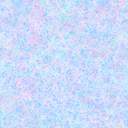 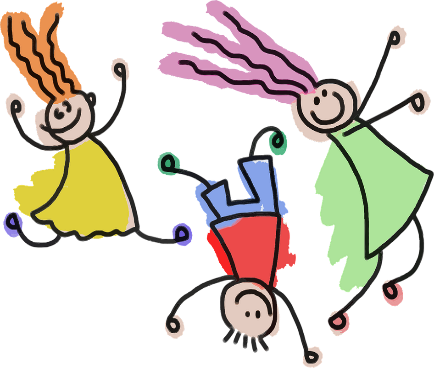 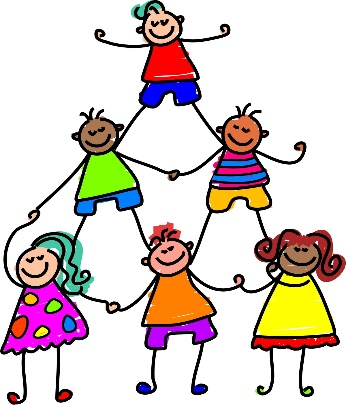 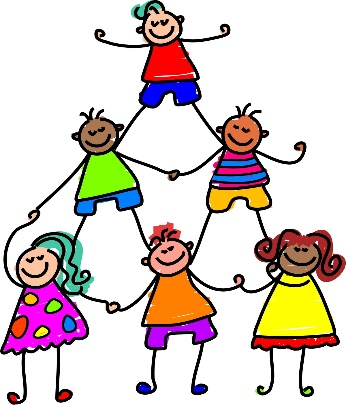 